                          ПРОЕКТ Срок антикоррупционной экспертизы – 5 дней
                                        ИВАНОВСКАЯ ОБЛАСТЬ  АДМИНИСТРАЦИЯ ЮЖСКОГО МУНИЦИПАЛЬНОГО РАЙОНА                       ПОСТАНОВЛЕНИЕ                                от __________________  № __________                                                   г. ЮжаОБ УТВЕРЖДЕНИИ ПОРЯДКА РАСЧЕТА И ПРЕДОСТАВЛЕНИЯСУБСИДИИ УПРАВЛЯЮЩИМ ОРГАНИЗАЦИЯМ, ТОВАРИЩЕСТВАМСОБСТВЕННИКОВ ЖИЛЬЯ, ЖИЛИЩНЫМ, ЖИЛИЩНО-СТРОИТЕЛЬНЫМ,ИНЫМ СПЕЦИАЛИЗИРОВАННЫМ КООПЕРАТИВАМ, ОСУЩЕСТВЛЯЮЩИМУПРАВЛЕНИЕ МНОГОКВАРТИРНЫМИ ДОМАМИ,А ТАКЖЕ РЕСУРСОСНАБЖАЮЩИМ ОРГАНИЗАЦИЯМ, ОСУЩЕСТВЛЯЮЩИМПОСТАВКУ РЕСУРСОВ НА КОММУНАЛЬНЫЕ УСЛУГИ НАСЕЛЕНИЮ,В ЦЕЛЯХ ВОЗМЕЩЕНИЯ ЗАТРАТ ПО СОДЕРЖАНИЮ ОБЩЕГО ИМУЩЕСТВАМНОГОКВАРТИРНЫХ ДОМОВ И ПРЕДОСТАВЛЕНИЮ КОММУНАЛЬНЫХ УСЛУГДО ЗАСЕЛЕНИЯ В УСТАНОВЛЕННОМ ПОРЯДКЕ ЖИЛЫХ ПОМЕЩЕНИЙМУНИЦИПАЛЬНОГО ЖИЛИЩНОГО ФОНДА           На основании пункта 3 статьи 153 Жилищного кодекса Российской Федерации, статей 14, 16 Федерального закона от 06.10.2003 N 131-ФЗ "Об общих принципах организации местного самоуправления в Российской Федерации", в соответствии с постановлением Администрации Южского муниципального района от 31.12.2019 №1268-п «О внесении изменений в постановление Администрации Южского муниципального района от 11.12.2017 №1214-п «Об утверждении муниципальной программы Южского городского поселения Южского муниципального района «Развитие инфраструктуры и улучшение жилищных условий граждан»», Администрация Южского муниципального района постановляет:1. Утвердить прилагаемый Порядок расчета и предоставления субсидии управляющим организациям, товариществам собственников жилья, жилищным, жилищно-строительным, иным специализированным кооперативам, осуществляющим управление многоквартирными домами, а также ресурсоснабжающим организациям, осуществляющим поставку ресурсов на коммунальные услуги населению, в целях возмещения затрат по содержанию общего имущества многоквартирных домов и предоставлению коммунальных услуг до заселения в установленном порядке жилых помещений муниципального жилищного фонда.        2. Производить расходование бюджетных средств на предоставление субсидии управляющим организациям, товариществам собственников жилья, жилищным, жилищно-строительным, иным специализированным кооперативам, осуществляющим управление многоквартирными домами, а также ресурсоснабжающим организациям, осуществляющим поставку ресурсов на коммунальные услуги населению, в целях возмещения затрат по содержанию общего имущества многоквартирных домов и предоставлению коммунальных услуг до заселения в установленном порядке жилых помещений муниципального жилищного фонда, в соответствии с Порядком исполнения бюджета Южского городского поселения по расходам.       3. Настоящее постановление вступает в силу со дня его официального опубликования.       4. Опубликовать настоящее постановление в сборнике «Вестник Южского городского поселения".Глава Южского муниципального района                                     Оврашко В.И.Приложение №1к постановлениюАдминистрацииЮжского муниципального районаОт31.12.2019 №1268-пПОРЯДОКРАСЧЕТА И ПРЕДОСТАВЛЕНИЯ СУБСИДИИ УПРАВЛЯЮЩИМ ОРГАНИЗАЦИЯМ,ТОВАРИЩЕСТВАМ СОБСТВЕННИКОВ ЖИЛЬЯ, ЖИЛИЩНЫМ,ЖИЛИЩНО-СТРОИТЕЛЬНЫМ, ИНЫМ СПЕЦИАЛИЗИРОВАННЫМ КООПЕРАТИВАМ,ОСУЩЕСТВЛЯЮЩИМ УПРАВЛЕНИЕ МНОГОКВАРТИРНЫМИ ДОМАМИ,А ТАКЖЕ РЕСУРСОСНАБЖАЮЩИМ ОРГАНИЗАЦИЯМ, ОСУЩЕСТВЛЯЮЩИМПОСТАВКУ РЕСУРСОВ НА КОММУНАЛЬНЫЕ УСЛУГИ НАСЕЛЕНИЮ,В ЦЕЛЯХ ВОЗМЕЩЕНИЯ ЗАТРАТ ПО СОДЕРЖАНИЮ ОБЩЕГОИМУЩЕСТВА МНОГОКВАРТИРНЫХ ДОМОВ И ПРЕДОСТАВЛЕНИЮКОММУНАЛЬНЫХ УСЛУГ ДО ЗАСЕЛЕНИЯ В УСТАНОВЛЕННОМ ПОРЯДКЕЖИЛЫХ ПОМЕЩЕНИЙ МУНИЦИПАЛЬНОГО ЖИЛИЩНОГО ФОНДА1. Общие положения1.1. Настоящий Порядок определяет правила расчета и предоставления субсидии управляющим организациям, товариществам собственников жилья, жилищным, жилищно-строительным, иным специализированным кооперативам, осуществляющим управление многоквартирными домами, а также ресурсоснабжающим организациям, осуществляющим поставку ресурсов на коммунальные услуги населению, в целях возмещения затрат по содержанию общего имущества многоквартирных домов и предоставлению коммунальных услуг до заселения в установленном порядке жилых помещений муниципального жилищного фонда Южского городского поселения (далее - Субсидия).1.2. Субсидия носит целевой характер и предназначается для возмещения затрат по содержанию общего имущества многоквартирных домов и предоставлению коммунальных услуг до заселения в установленном порядке жилых помещений муниципального жилищного фонда.1.3. Субсидия предоставляется в рамках реализации муниципальной программы Южского городского поселения Южского муниципального района «Развитие инфраструктуры и улучшение жилищных условий граждан». Главным распорядителем как получателем бюджетных средств, предоставляющим Субсидию, является Управление жилищно-коммунального хозяйства Администрации Южского муниципального района (далее - УЖКХ).           Субсидия предоставляется в соответствии со сводной бюджетной росписью бюджета Южского городского поселения, в пределах доведенных лимитов бюджетных обязательств на текущий финансовый год в установленном порядке исполнения бюджета Южского городского поселения по расходам.           1.4. Категории лиц, имеющих право на получение Субсидии (далее - Получатели Субсидии): управляющие организации, товарищества собственников жилья, жилищные, жилищно-строительные, иные специализированные кооперативы, осуществляющие управление многоквартирными жилыми домами;ресурсоснабжающие организации, осуществляющие поставку ресурсов на коммунальные услуги населению (отопление, холодное и горячее водоснабжение, водоотведение, электроснабжение), - юридические лица, осуществляющие продажу коммунального ресурса.                             2. Условия и порядок предоставления Субсидии2.1. Субсидия предоставляется при наличии у Получателей Субсидии:2.1.1. Затрат в связи с оказанием услуг по содержанию общего имущества многоквартирных домов и предоставлению коммунальных услуг до заселения в установленном порядке жилых помещений муниципального жилищного фонда.До заселения в установленном порядке жилых помещений муниципального жилищного фонда Получателям Субсидии возмещаются расходы за фактически оказываемые услуги по содержанию незаселенных жилых помещений, коммунальные услуги по отоплению и газоснабжению в целях отопления жилых помещений, по холодному и горячему водоснабжению, водоотведению, электроснабжению, обращению с твердыми коммунальными отходами.2.1.2. Протокола и (или) копии протокола общего собрания собственников помещений в многоквартирном доме, управление которым осуществляется управляющей организацией, которым утверждены размеры платы за содержание жилых помещений.2.1.3. Решения и (или) копии решений органов управления товарищества собственников жилья, жилищного, жилищно-строительного, иного специализированного потребительского кооператива, принятого в соответствии с их учредительными документами, об установлении размеров обязательных платежей и (или) взносов членов указанных юридических лиц, связанных с оплатой расходов на содержание и ремонт общего имущества в многоквартирных домах.2.1.4. Протокола открытого конкурса по отбору управляющей организации для управления многоквартирным домом, перечня работ и услуг по содержанию и ремонту общего имущества собственников помещений в многоквартирном доме, входящего в состав конкурсной документации по отбору управляющей организации по управлению многоквартирным домом.2.2. Требования, которым должен соответствовать Получатель Субсидии на первое число месяца, в котором планируется заключение соглашения:2.2.1. У Получателей Субсидии должна отсутствовать просроченная задолженность по возврату в бюджет Южского городского поселения субсидий, бюджетных инвестиций, предоставленных в том числе в соответствии с иными правовыми актами, и иная просроченная задолженность перед бюджетом Южского городского поселения, из которого планируется предоставление субсидии.2.2.2. Получатели Субсидии не должны являться иностранными юридическими лицами, а также российскими юридическими лицами, в уставном (складочном) капитале которых доля участия иностранных юридических лиц, местом регистрации которых являются государство или территория, включенные в утверждаемый Министерством финансов Российской Федерации перечень государств и территорий, предоставляющих льготный налоговый режим налогообложения и (или) не предусматривающих раскрытия и предоставления информации при проведении финансовых операций (офшорные зоны) в отношении таких юридических лиц, в совокупности превышает 50 процентов.2.2.3. Получатели Субсидии не должны получать средства из бюджета Южского городского поселения на основании иных муниципальных правовых актов на цели, указанные в пункте 1.2 настоящего Порядка.2.3. Размер Субсидии на возмещение расходов по незаселенным муниципальным жилым помещениям рассчитывается:2.3.1. За содержание жилых помещений - исходя из:- общей площади незаселенных жилых помещений - при поквартирном заселении в многоквартирных домах и общежитиях, из суммы общей площади незаселенной комнаты (комнат) и площади помещений, составляющих общее имущество в данной квартире, рассчитанной пропорционально размеру общей площади занимаемой комнаты (комнат), - для коммунальных квартир;- платы за содержание жилого помещения, включающей в себя плату за услуги, работы по управлению многоквартирным домом, за содержание и текущий ремонт общего имущества в многоквартирном доме, за коммунальные ресурсы, потребляемые при использовании и содержании общего имущества в многоквартирном доме в соответствии с законодательством Российской Федерации.2.3.2. За коммунальные услуги:- по отоплению жилых помещений и газоснабжению в целях отопления жилых помещений - в порядке, предусмотренном Правилами предоставления коммунальных услуг собственникам и пользователям помещений в многоквартирных домах и жилых домов, утвержденными постановлением Правительства Российской Федерации от 06.05.2011 N 354 "О предоставлении коммунальных услуг собственникам и пользователям помещений в многоквартирных домах и жилых домов", Правилами поставки газа для обеспечения коммунально-бытовых нужд граждан, утвержденными постановлением Правительства Российской Федерации от 21.07.2008 N 549 "О порядке поставки газа для обеспечения коммунально-бытовых нужд граждан", соответственно;- по холодному и горячему водоснабжению, водоотведению, электроснабжению, обращению с твердыми коммунальными отходами - в порядке, предусмотренном Правилами предоставления коммунальных услуг собственникам и пользователям помещений в многоквартирных домах и жилых домов, утвержденными постановлением Правительства Российской Федерации от 06.05.2011 N 354 "О предоставлении коммунальных услуг собственникам и пользователям помещений в многоквартирных домах и жилых домов" (рассчитывается с учетом одного собственника помещения в лице Комитета по управлению муниципальным имуществом администрации Южского муниципального района).2.4. Право на получение Субсидии возникает с момента освобождения жилого помещения, входящего в состав муниципального жилищного фонда Южского городского поселения, даты возникновения права собственности Южского городского поселения на незаселенное жилое помещение, иной даты возникновения у Южского городского поселения обязанности по несению расходов на содержание жилых помещений и коммунальные услуги, но не ранее трех лет до даты подачи документов на возмещение расходов в соответствии с подпунктами 2.6.1, пунктом 2.7 настоящего Порядка.2.5. Возмещение расходов Получателям Субсидии прекращается с момента предоставления жилого помещения гражданам по договору социального найма или договору найма жилых помещений муниципального жилищного фонда, а также с момента прекращения права муниципальной собственности Южского городского поселения на данное жилое помещение.2.6. В целях определения объема Субсидии на возмещение расходов по незаселенным жилым помещениям:2.6.1. Получатели Субсидии представляют в УЖКХ список незаселенных жилых помещений жилищного фонда для возмещения расходов на содержание жилых помещений и коммунальные услуги (далее - Список) согласно приложению N 1 к настоящему Порядку:- за I, II кварталы текущего года - до 5 июля текущего года;- за III квартал текущего года - до 5 октября текущего года;- за IV квартал текущего года - до 15 января года, следующего за отчетным.2.6.2. УЖКХ согласовывает Получателям Субсидии Список:- за I, II кварталы текущего года - до 20 июля текущего года;- за III квартал текущего года - до 20 октября текущего года;- за IV квартал текущего года - до 30 января очередного года.2.6.3. Получатели Субсидии представляют в УЖКХ:- заверенную выписку из протокола общего собрания собственников помещений в многоквартирном доме, управление которыми осуществляется управляющей организацией, которым утверждены размеры платы за содержание жилых помещений;- заверенную выписку из решения органов управления товарищества собственников жилья, жилищного, жилищно-строительного, иного специализированного потребительского кооператива, принятого в соответствии с их учредительными документами об установлении размеров обязательных платежей и (или) взносов членов указанных юридических лиц, связанных с оплатой расходов на содержание и ремонт общего имущества в многоквартирных домах;- заверенную Получателем Субсидии копию протокола открытого конкурса по отбору управляющей организации для управления многоквартирным домом, перечня работ и услуг по содержанию и ремонту общего имущества собственников помещений в многоквартирном доме, входящего в состав конкурсной документации;- договоры, заключенные между управляющей организацией, товариществом собственников жилья, жилищным, жилищно-строительным кооперативом и ресурсоснабжающей организацией на водоснабжение, водоотведение, энергоснабжение, региональным оператором по обращению с твердыми коммунальными отходами на оказание услуги по обращению с твердыми коммунальными отходами;- согласованный УЖКХ Список; - выписку из единого государственного реестра юридических лиц;- отчеты согласно приложениям N 2, 3, 4, 5 к настоящему Порядку;- характеристику каждого дома и/или помещения, включенного в отчет по форме приложения N 2 к настоящему Порядку, учитываемую при определении норматива потребления коммунальной услуги (по запросу УЖКХ).2.7. Документы, указанные в подпункте 2.6.3 настоящего Порядка, предоставляются в следующие сроки:- за I, II кварталы текущего года - до 25 июля текущего года;- за III квартал текущего года - до 25 октября текущего года;- за IV квартал текущего года - до 5 февраля очередного года.2.8. УЖКХ после представления документов, указанных в подпункте 2.6.3 настоящего Порядка:2.8.1. В течение 30 рабочих дней проводит предварительную проверку документов, указанных в подпункте 2.6.3 настоящего Порядка. При отсутствии замечаний осуществляет согласование отчетов в форме их подписания и скрепления печатью. При наличии замечаний направляет письменный ответ Получателю Субсидии об отказе в ее предоставлении.2.8.2. Осуществляет распределение средств исходя из их общего объема, предусмотренного в бюджете Южского городского поселения на текущий год, но не выше фактически понесенных Получателями Субсидии суммарных затрат.2.8.3. Осуществляет подготовку проекта распоряжения УЖКХ о предоставлении Субсидии и заключение соглашений о предоставлении Субсидии в соответствии с типовой формой, утвержденной финансовым отделом администрации Южского муниципального района. 2.9. Основанием для отказа в предоставлении Субсидии является:- несоответствие предоставленных документов требованиям, определенным в пункте 2.6 настоящего Порядка, непредоставление (предоставление не в полном объеме) указанных документов;- несоответствие Получателя Субсидии требованиям, установленным в пункте 2.2 настоящего Порядка;- нарушение сроков предоставления отчетов;- недостоверность предоставленной информации.2.10. УЖКХ осуществляет расходование бюджетных ассигнований на предоставление Субсидии путем перечисления их с лицевого счета, согласно заключенным соглашениям не позднее десятого рабочего дня после вступления в силу распоряжения УЖКХ, указанного в подпункте 2.8.3 настоящего Порядка:- на расчетный счет Получателя Субсидии, открытый в кредитной организации.3. Порядок, сроки и формы предоставления отчетностипри предоставлении Субсидии3.1. Порядок, сроки и формы предоставления Получателями Субсидии, определяются УЖКХ в соглашении.4. Контроль за соблюдением условий, целей и порядкапредоставления Субсидии, ответственность за их нарушение4.1. УЖКХ и уполномоченный орган муниципального финансового контроля проводят проверки соблюдения Получателями Субсидий условий, целей и порядка предоставления Субсидии.4.2. Получатель Субсидии дает согласие на проведение УЖКХ проверок соблюдения Получателями Субсидий условий, целей и порядка предоставления Субсидии.4.3. Получатели Субсидии:4.3.1. Несут ответственность в соответствии с законодательством Российской Федерации и заключенным соглашением за соблюдение настоящего Порядка и достоверность предоставляемых сведений.4.3.2. Осуществляют возврат Субсидии в бюджет Южского городского поселения в случае корректировки отчетности в сторону уменьшения либо установления УЖКХ факта нарушения целей и условий, определенных настоящим Порядком и (или) соглашением (договором) между УЖКХ и Получателем Субсидии, - в течение одного месяца с момента выявления нарушений;4.4. УЖКХ:4.4.1. Обеспечивает возврат Получателями Субсидии в бюджет Южского городского поселения средств Субсидии в случаях, предусмотренных пунктом 4.3.2 настоящего Порядка.4.4.2. Осуществляет контроль в части 4.5. В случае недостижения Получателями Субсидии установленного соглашением показателя (показателей) результативности предоставления Субсидии УЖКХ применяет к Получателям Субсидии штрафные санкции, размер которых рассчитывается в соответствии с соглашением.Приложение N 1к Порядкурасчета и предоставления субсидииуправляющим организациям, товариществамсобственников жилья, жилищным, жилищно-строительным,иным специализированным кооперативам,осуществляющим управление многоквартирными домами,а также ресурсоснабжающим организациям,осуществляющим поставку ресурсов на коммунальные услугинаселению, в целях возмещения затрат по содержаниюобщего имущества многоквартирных домови предоставлению коммунальных услуг до заселенияв установленном порядке жилых помещениймуниципального жилищного фондаСписок незаселенных жилых помещений муниципальногожилищного фонда для возмещения расходов на содержаниежилых помещений и коммунальные услуги,______________________________________________,(наименование Получателя Субсидии)за __________ 20__ г.--------------------------------Вид жилья <*>:отдельные квартиры, коммунальные квартиры, жилые помещения в жилом доме.Руководитель              _________    ____________________________________    МП                            (подпись)          (расшифровка подписи)Ответственныйисполнитель ___________ _____________________ _________ ___________________                        (подпись)    (расшифровка подписи)   телефон      дата предоставленияПриложение N 2к Порядкурасчета и предоставления субсидииуправляющим организациям, товариществамсобственников жилья, жилищным, жилищно-строительным,иным специализированным кооперативам,осуществляющим управление многоквартирными домами,а также ресурсоснабжающим организациям,осуществляющим поставку ресурсов на коммунальные услугинаселению, в целях возмещения затрат по содержаниюобщего имущества многоквартирных домови предоставлению коммунальных услуг до заселенияв установленном порядке жилых помещениймуниципального жилищного фондаОтчет о расходахна содержание жилых помещений, подлежащих возмещению,______________________________________________________,(наименование Получателя Субсидии)возникающих до заселения в установленном порядке жилыхпомещений муниципального жилищного фонда Южского городского поселенияза ____________ 20__ г.Руководитель              _______________     _____________________________М.П.                                     (подпись)            (расшифровка подписи)Главный бухгалтер         _______________     _____________________________                                              (подпись)            (расшифровка подписи)Ответственныйисполнитель ___________ _____________________ _________ ___________________                            (подпись)  (расшифровка подписи)  телефон  дата предоставленияПроверено УЖКХ            _______________     _____________________________М.П.                                      (подпись)            (расшифровка подписи)                                                                                                                                                                                                                        Приложение N 3к Порядкурасчета и предоставления субсидииуправляющим организациям, товариществамсобственников жилья, жилищным, жилищно-строительным,иным специализированным кооперативам,осуществляющим управление многоквартирными домами,а также ресурсоснабжающим организациям,осуществляющим поставку ресурсов на коммунальные услугинаселению, в целях возмещения затрат по содержаниюобщего имущества многоквартирных домови предоставлению коммунальных услуг до заселенияв установленном порядке жилых помещениймуниципального жилищного фондаОтчет о расходах на предоставлениекоммунальных услуг (отопление), подлежащих возмещению,_______________________________________,(наименование Получателя Субсидии)возникающих до заселения в установленном порядкежилых помещений Южского городского поселенияза ___________ 20__ г.Руководитель              _______________     _____________________________М.П.                                  (подпись)            (расшифровка подписи)Главный бухгалтер         _______________     _____________________________                                             (подпись)            (расшифровка подписи)Ответственныйисполнитель ___________ _____________________ _________ ___________________                           (подпись)  (расшифровка подписи)  телефон  дата предоставленияПроверено УЖКХ            _______________     _____________________________.                      М.П.                                       (подпись)            (расшифровка подписи)                                                                                                                                                                                                                        Приложение N 4к Порядкурасчета и предоставления субсидииуправляющим организациям, товариществамсобственников жилья, жилищным, жилищно-строительным,иным специализированным кооперативам,осуществляющим управление многоквартирными домами,а также ресурсоснабжающим организациям,осуществляющим поставку ресурсов на коммунальные услугинаселению, в целях возмещения затрат по содержаниюобщего имущества многоквартирных домови предоставлению коммунальных услуг до заселенияв установленном порядке жилых помещениймуниципального жилищного фондаОтчет о расходах на предоставлениекоммунальных услуг (газоснабжение на нужды отопления),подлежащих возмещению______________________________________________,(наименование Получателя Субсидии)возникающих до заселения в установленном порядкежилых помещений Южского городского поселенияза ___________ 20__ г.--------------------------<*> При использовании в расчете норматива на отопление: гр. 10 = гр. 4 x гр. 8 x гр. 9 x количество месяцев,при использовании объема потребления газа за отчетный период по счетчику: гр. 10 = гр. 8 x гр. 9.Руководитель              _______________     _____________________________М.П.                                (подпись)            (расшифровка подписи)Главный бухгалтер         _______________     _____________________________                                        (подпись)            (расшифровка подписи)Ответственныйисполнитель ___________ _____________________ _________ ___________________                        (подпись)  (расшифровка подписи)  телефон  дата предоставленияПроверено УЖКХ            _______________     _____________________________М.П.                                  (подпись)            (расшифровка подписи)Приложение N 5к Порядкурасчета и предоставления субсидииуправляющим организациям, товариществамсобственников жилья, жилищным, жилищно-строительным,иным специализированным кооперативам,осуществляющим управление многоквартирными домами,а также ресурсоснабжающим организациям,осуществляющим поставку ресурсов на коммунальные услугинаселению, в целях возмещения затрат по содержаниюобщего имущества многоквартирных домови предоставлению коммунальных услуг до заселенияв установленном порядке жилых помещениймуниципального жилищного фондаОтчет о расходах на предоставлениекоммунальных услуг (холодная и горячая вода, отведениесточных вод, электрическая энергия, обращение с твердымикоммунальными отходами), подлежащих возмещению________________________________________________________,(наименование Получателя Субсидии)возникающих до заселения в установленном порядкежилых помещений муниципального жилищного фондаЮжского городского поселения за __________________ 20__ г.Руководитель              _______________     _____________________________М.П.                         (подпись)            (расшифровка подписи)Главный бухгалтер         _______________     _____________________________                             (подпись)            (расшифровка подписи)Ответственныйисполнитель ___________ _____________________ _________ ___________________             (подпись)  (расшифровка подписи)  телефон  дата предоставленияПроверено УЖКХ            _______________     _____________________________ .                                          N п/пАдрес домаN квартиры/N комнатыПлощадь незаселенного жилого помещения, кв. мПлощадь незаселенного жилого помещения, кв. мВид жилья <*>Период (месяцы/дни), в течение которого помещение не заселено, по даннымПериод (месяцы/дни), в течение которого помещение не заселено, по даннымN п/пАдрес домаN квартиры/N комнатыжилаяобщаяВид жилья <*>Получателя СубсидииУправление ЖКХN п/пАдрес домаN квартирыОбщая площадь незаселенного жилого помещения, кв. мВид жильяПериод (месяцы/дни), в течение которых помещение не заселеноРазмер платы за содержание жилого помещения, руб. за 1 кв. мРазмер платы за содержание жилого помещения, руб. за 1 кв. мРазмер платы за содержание жилого помещения, руб. за 1 кв. мРазмер платы за содержание жилого помещения, руб. за 1 кв. мРазмер платы за содержание жилого помещения, руб. за 1 кв. мРазмер платы за содержание жилого помещения, руб. за 1 кв. мРасходы Получателя Субсидии (руб.)N п/пАдрес домаN квартирыОбщая площадь незаселенного жилого помещения, кв. мВид жильяПериод (месяцы/дни), в течение которых помещение не заселеноза услуги, работы по управлению МКД, за содержание и текущий ремонт общего имущества в МКДза холодную воду, потребляемую при содержании общего имущества в МКДза горячую воду, потребляемую при содержании общего имущества в МКДза отведение сточных вод, в целях содержания общего имущества в МКДза электрическую энергию, потребляемую при содержании общего имущества в МКДвсегоРасходы Получателя Субсидии (руб.)12345678910111213ИТОГОИТОГОN п/пАдрес домаN квартирыОбщая площадь незаселенного жилого помещения, кв. мМатериал стен, этажностьПериод (месяцы/дни), в течение которых помещение не заселеноОтоплениеОтоплениеОтоплениеРасходы Получателя Субсидии (руб.)N п/пАдрес домаN квартирыОбщая площадь незаселенного жилого помещения, кв. мМатериал стен, этажностьПериод (месяцы/дни), в течение которых помещение не заселеноТариф на тепловую энергию, руб. за 1 ГкалТариф на тепловую энергию, руб. за 1 ГкалНорматив на отопление, применяемый при расчете платы, Гкал на 1 кв. м в месяцРасходы Получателя Субсидии (руб.)1234567889ИТОГОИТОГОN п/пАдрес домаN квартирыОбщая площадь незаселенного жилого помещения, кв. мВид жильяВысота жилых помещений (жилых домов, квартир, комнат)Период (месяцы/дни), в течение которых помещение не заселеноОтоплениеОтоплениеРасходы Получателя Субсидии <*> (руб.)N п/пАдрес домаN квартирыОбщая площадь незаселенного жилого помещения, кв. мВид жильяВысота жилых помещений (жилых домов, квартир, комнат)Период (месяцы/дни), в течение которых помещение не заселеноРозничная цена на природный газ, реализуемый населению на цели отопления, руб. за 1 м, куб. мНорматив на отопление, куб. м на 1 кв. метр в месяц/объем потребления газа за отчетный период по счетчику, куб. мРасходы Получателя Субсидии <*> (руб.)12345678910ИТОГО:ИТОГО:N п/пАдрес домаN квартирыОбщая площадь незаселенного жилого помещения, кв. мВид коммунальной услугиВид жильяПериод (месяцы/дни, в течение которых помещение не заселено)Коммунальная услугаКоммунальная услугаКоммунальная услугаРасходы Получателя Субсидии (руб.)N п/пАдрес домаN квартирыОбщая площадь незаселенного жилого помещения, кв. мВид коммунальной услугиВид жильяПериод (месяцы/дни, в течение которых помещение не заселено)Тариф на коммунальную услугу: руб./куб. м; руб./кВт·ч; руб./чел.Объем коммунальных услуг по нормативу (куб. м, кВт·ч) в месяцКоличество собственников (чел.)Расходы Получателя Субсидии (руб.)1234567891011ИТОГОИТОГО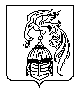 